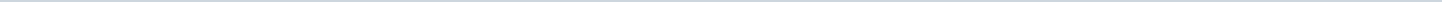 Index (1 onderwerp)1 Raad 26-9-2017Raad 26-9-2017MetadataDocumenten (5)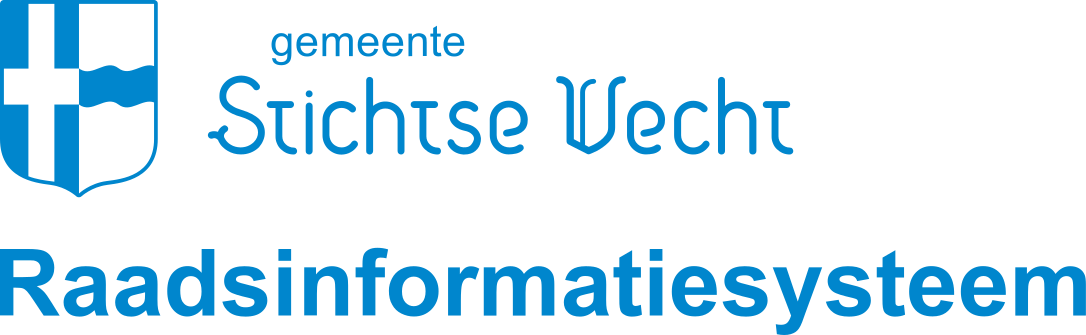 Gemeente Stichtse VechtAangemaakt op:Gemeente Stichtse Vecht28-03-2024 14:37Moties en amendementenPeriode: 2024Laatst gewijzigd16-02-2018 16:53ZichtbaarheidOpenbaarStatus-#Naam van documentPub. datumInfo1.A-16 - Amendement CDA - Verkleining bouwwerk en terras theehuis bij Vijverhof Nieuwersluis - ingetrokken - r 2017092626-09-2017PDF,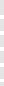 941,27 KB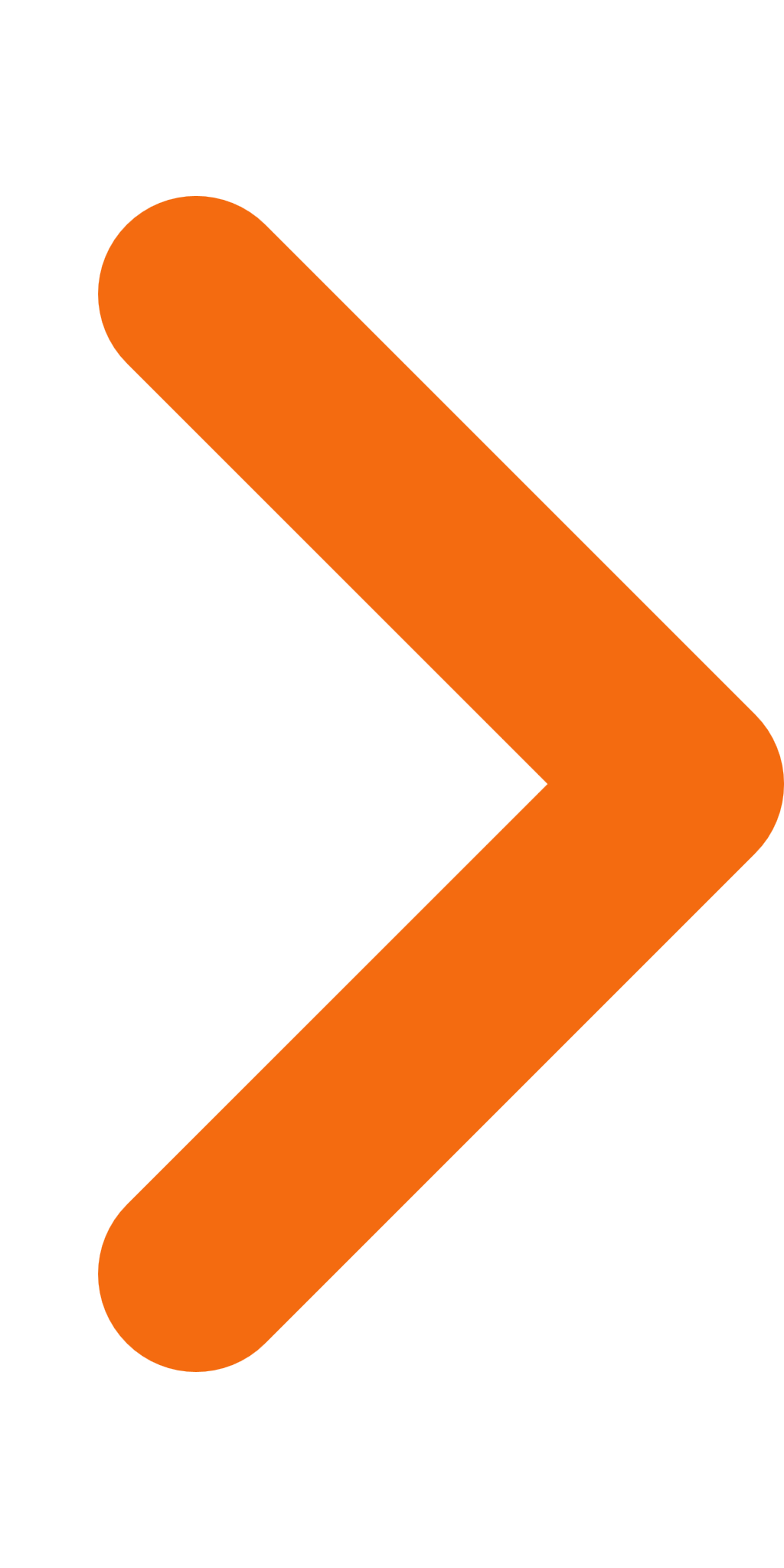 2.M-15 - Motie PvdA - Behoud succesfactoren en varieteit expertise PAUW medewerkers - afgewezen - r 2017092626-09-2017PDF,613,75 KB3.M-17 - Motie PvdA, M2000, HVV + SVB - Extra middelen voor SV kinderen in armoede (Berap 2017) - afgewezen - r 2017092626-09-2017PDF,947,16 KB4.M-19 - Motie (gewijz.) PvdA + Maarsen 2000 - Monitor Re-integratie instrumenten - aangenomen - r 2017092626-09-2017PDF,560,04 KB5.M-22 - Motie (gewijz.) Maarssen 2000, PvdA, HVV, CDA, SVB, LL - Voortgang nota Een Sterke basis - aangenomen - r 2017092626-09-2017PDF,550,42 KB